The purpose of this tutorial is to learn how to configure Fiori apps for mobile devices.  This tutorial is a universal process for configuring apps among all mobile devices.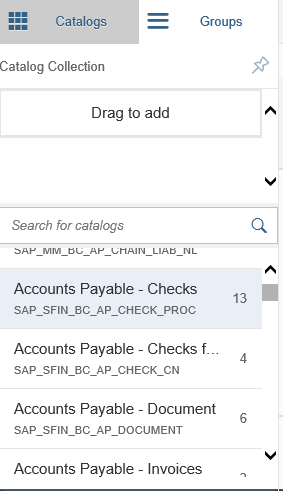 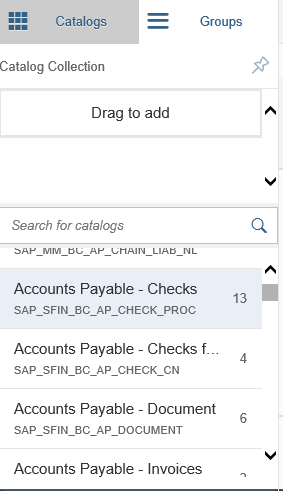 Configuring Fiori Apps for Mobile Devices *Note: This tutorial assumes that you are already logged into SAP Fiori LaunchPad and DesignerIn Fiori Designer, go to the catalog tab and select a catalog that you would like to modify to work on your mobile device. Click on Accounts Payable – Checks, which will lead to a configuration screen.Click on Target Mapping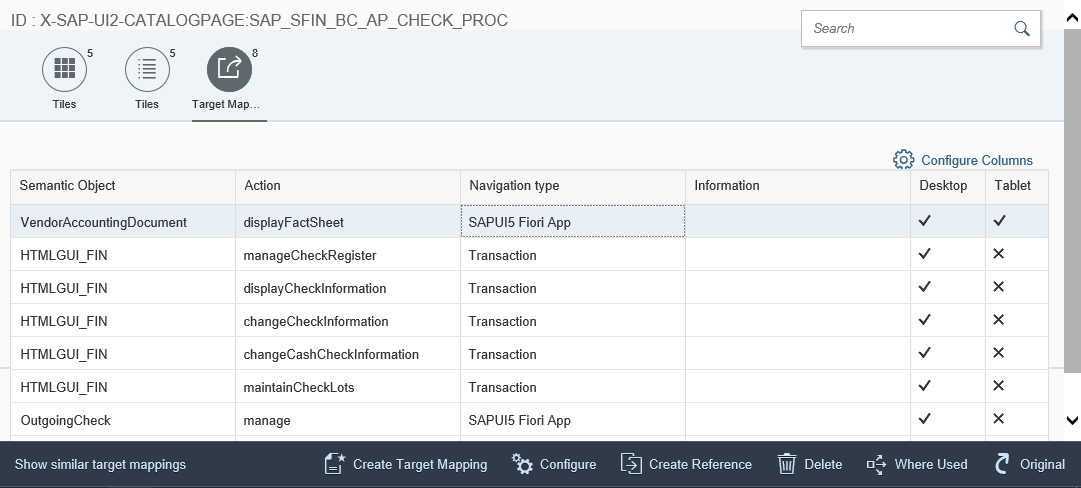 Click on the object to editClick on Configure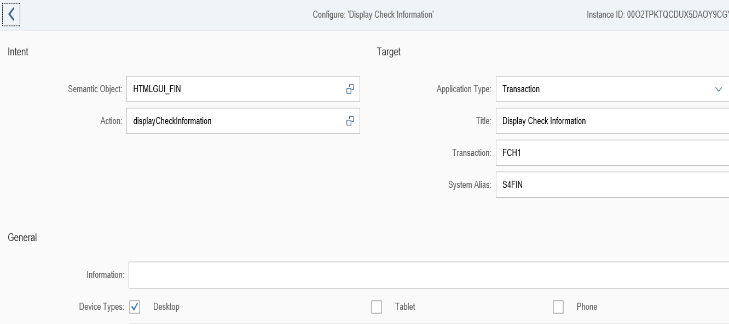  Scroll to the General headerChoose the device type that app is being configured forClick the save button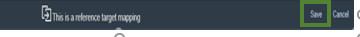 Device types chosen in step 7 should have check marks in the boxes.  Note: The X’s are devices that were not chosen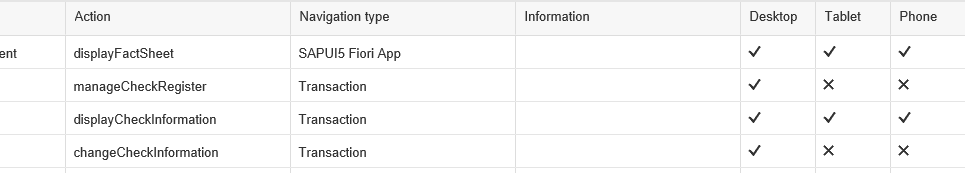 App Store for Apple devicesThe purpose of this tutorial is to show the process of downloading the Fiori Client app from the App Store for Apple devices.  If trying to download to an Android device, the same steps apply except you would go to the GooglePlay Store to download the initial app.Fiori LaunchPad for Apple Devices*Note:  App should already be configured in order to be able to use in Fiori Client App; App is made for iPhone and Android Devices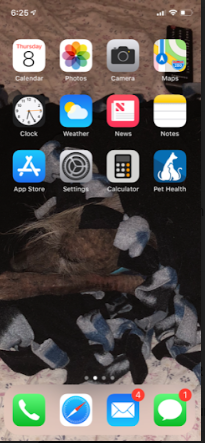 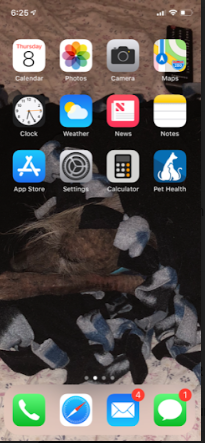 Tap on the App Store icon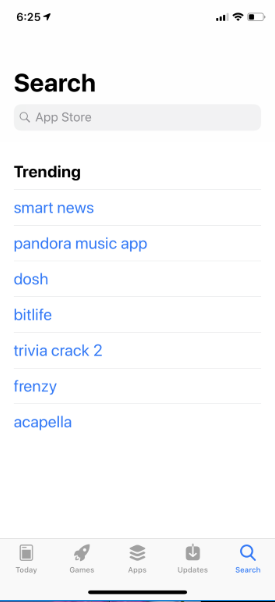 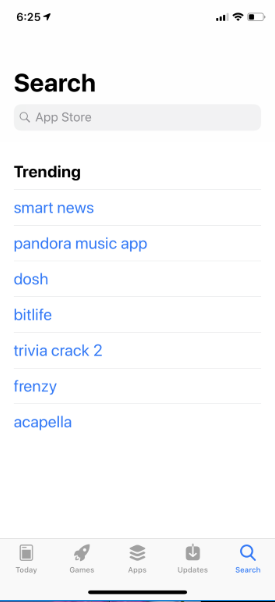 Tap SearchType Fiori Client into Search Bar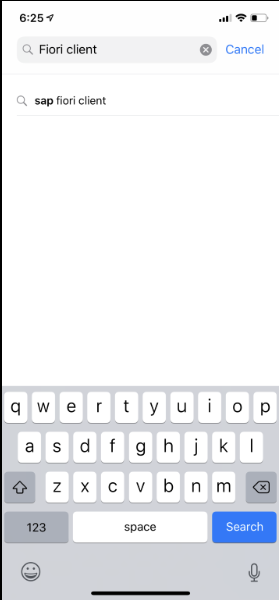 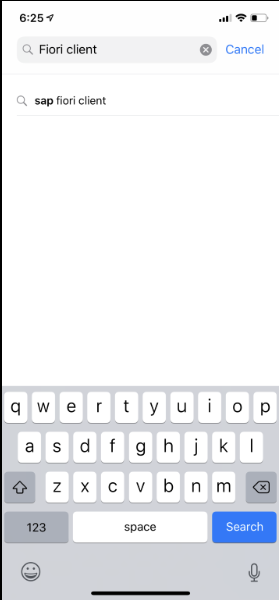 Tap Search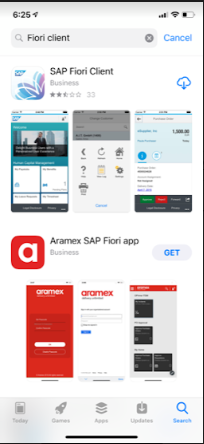 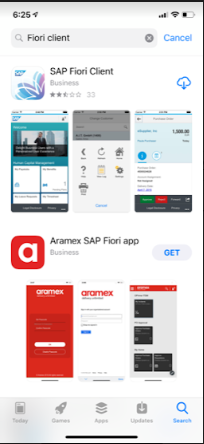 Tap on the cloud icon to download SAP Fiori Client 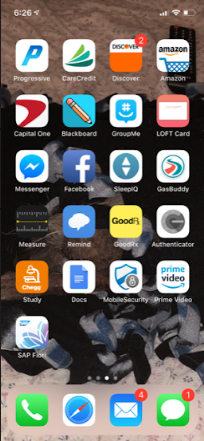 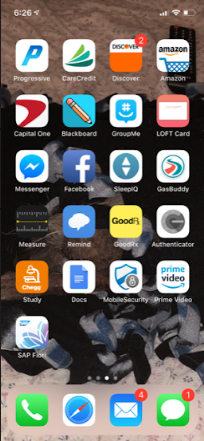 Tap on Fiori icon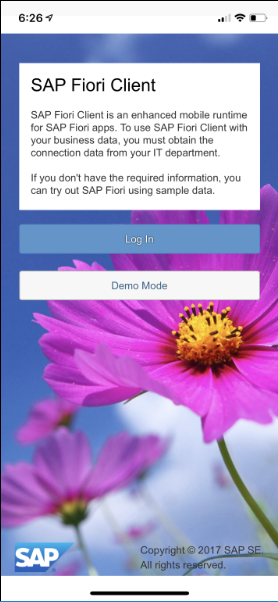 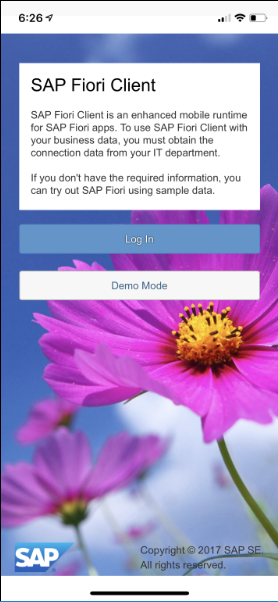 Tap Login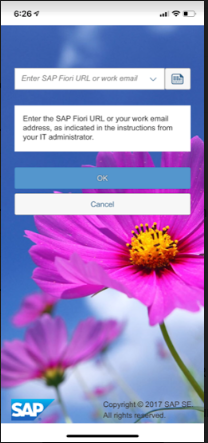 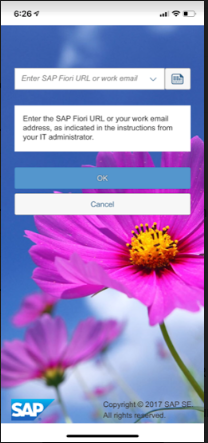 Type in URL given by instructor Tap OKCreate a password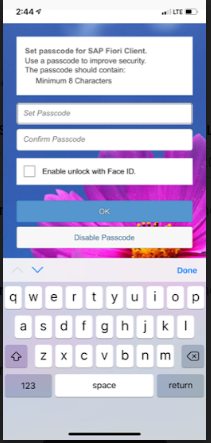 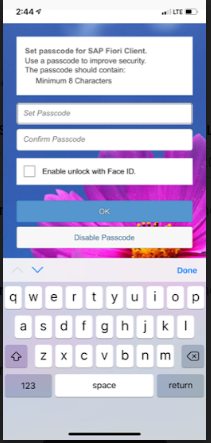 (optional) Tap to enable Face IDTap OK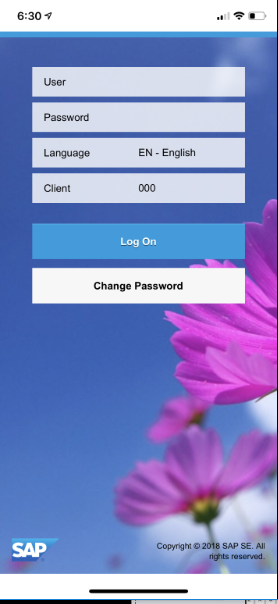 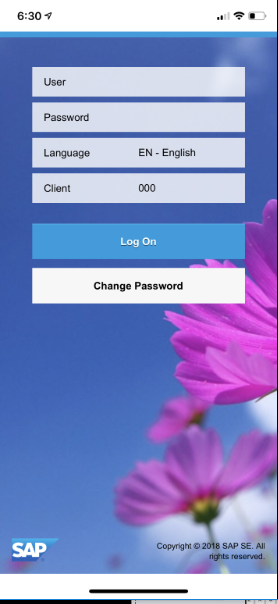 Enter login information (User, Password, Client #)*Note: User and Client # should be the same as your GUI interface loginTap Log OnShould see a mobile version of Fiori LaunchPadTap on Navigation Bar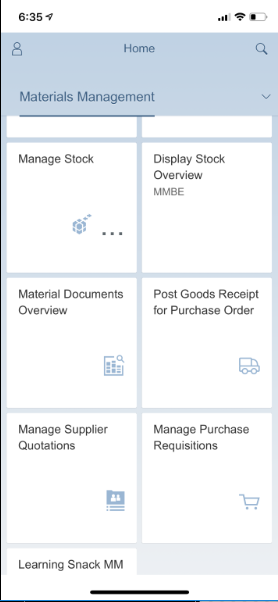 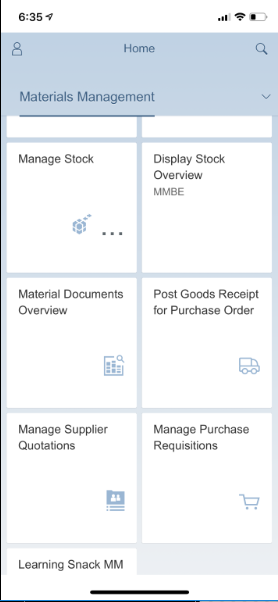 *Note: Navigation Bar shows all groups on your LaunchPad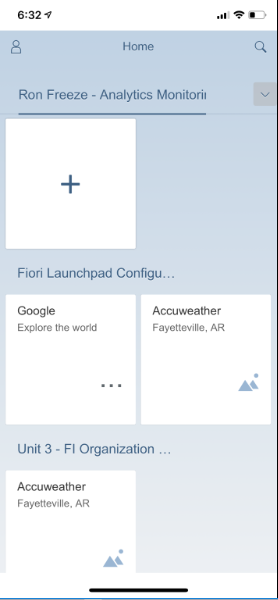 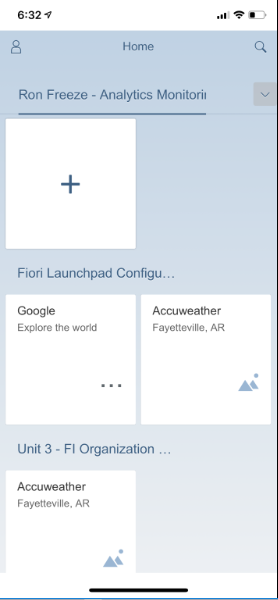 Tap on the group you placed your app in 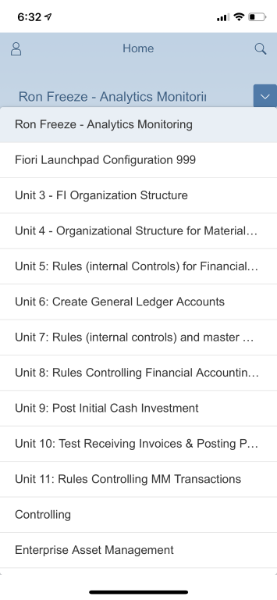 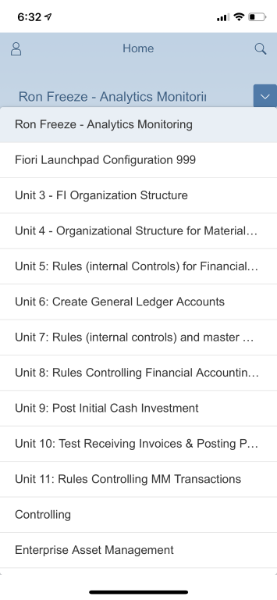 *Note: This can be found in Configuration of the app in Fiori DesignerIn the group you selected, tap on the tile that is needed to perform the transaction and start entering in information